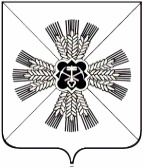 КЕМЕРОВСКАЯ ОБЛАСТЬАДМИНИСТРАЦИЯ ПРОМЫШЛЕННОВСКОГО МУНИЦИПАЛЬНОГО РАЙОНАПОСТАНОВЛЕНИЕот «21» декабря 2017г. № 1434-Ппгт. ПромышленнаяО подготовке к празднованию 75-летия со дня образования Кемеровской области на территории Промышленновского муниципального районаВ целях подготовки и проведения мероприятий, посвященных празднованию 75-летия со дня образования Кемеровской области:1. Утвердить состав организационного комитета по подготовке мероприятий, посвященных 75-летию со дня образования Кемеровской области на территории Промышленновского муниципального района.2. Утвердить прилагаемый план основных мероприятий, посвященных 75-летию со дня образования Кемеровской области (далее – план).3. Настоящее постановление подлежит обнародованию на сайте администрации Промышленновского муниципального района.4.  Контроль за исполнением настоящего постановления возложить на заместителя главы Промышленновского муниципального района                   Е.А. Ващенко.5. Постановление вступает в силу со дня подписания.Исп.  Е.А. ВащенкоТел. 7-14-20УТВЕРЖДЕНпостановлениемадминистрации Промышленновскогомуниципального районаот 21 декабря 2017 № 1434-ПСостав организационного комитета по подготовке мероприятий, посвященных 75-летию со дня образования Кемеровской области		Заместитель главы Промышленновского муниципального района                       Е.А. ВащенкоУтвержденпостановлением администрацииПромышленновскогомуниципального районаот 21 декабря 2017 № 1434-пПлан основных мероприятий, посвященных 75-летию со дня образования Кемеровской области                                   Глава Промышленновского муниципального района              Д.П. ИльинПредседатель организационного комитета:Ильин Денис Павловичглава Промышленновского муниципального районаЗаместитель председателя организационного комитетаВащенко Елена Александровназаместитель главы Промышленновского муниципального районаСеребров Виктор Ефремовичпервый заместитель главы Промышленновского муниципального районаИгина Ольга Альфредовназаместитель главы Промышленновского муниципального районаФедарюк Сергей Анатольевич заместитель главы Промышленновского муниципального районаАнников Александр Анатольевичначальник Управления сельского хозяйства администрации Промышленновского муниципального районаВострикова Ольга Викторовнаглавный редактор МКП «Редакция газеты «Эхо» (по согласованию) Гусева Оксана Ивановнаначальник отдела записи актов гражданского состояния (по согласованию) Коровина Оксана Викторовнаначальник Управления социальной защиты населения администрации Промышленновского муниципального района (по согласованию) Мотрий Татьяна Петровнапредседатель Совета народных депутатов Промышленновского муниципального района (по согласованию) Мясоедова Анна Алексеевнаначальник организационного отдела администрации Промышленновского муниципального районаМясоедова Татьяна Васильевна начальник Управления образования администрации Промышленновского муниципального районаСеменова Светлана Викторовна председатель  Промышленновского районного отделения Всероссийской общественной организации ветеранов войны и труда (по согласованию)Удовиченко Наталья Викторовнапредседатель комитета по управлению муниципальным имуществом администрации Промышленновского муниципального районаХрянина Ольга Владимировнаначальник Управления культуры, молодежной политики, спорта и туризма администрации Промышленновского муниципального района (по согласованию)№ п/пМероприятияОтветственныеСроки исполнения1234Организационные мероприятияОрганизационные мероприятияОрганизационные мероприятияОрганизационные мероприятия1.1Заседания организационного комитета по подготовке и проведению мероприятий, посвященных 75-летию Кемеровской областиЗаместитель главы Промышленновского муниципального района Е.А. ВащенкоДекабрь 2017–2018 год 1.2Сбор сведений об известных, авторитетных жителях Кемеровской области – ровесниках областиГлавный редактор МКП «Редакция газеты «Эхо»  О.В. Вострикова,  начальник Управления культуры, молодежной политики, спорта и туризма администрации Промышленновского муниципального района  (далее – УКМПСТ) О.В. Хрянина, главы муниципальных образованийДекабрь 2017 года2. Редакционно-издательские мероприятия, публикации в средствах массовой информации2. Редакционно-издательские мероприятия, публикации в средствах массовой информации2. Редакционно-издательские мероприятия, публикации в средствах массовой информации2. Редакционно-издательские мероприятия, публикации в средствах массовой информации2.1Проект «Жизнь замечательных людей: Промышленновская серия» (создание видеороликов-презентаций о выдающихся земляках)Начальник УКМПСТ О.В. ХрянинаДекабрь 2017 года –2018 год2.2Размещение информационных материалов, посвященных 75-летию Кемеровской области, на официальном сайте администрации Промышленновского муниципального районаНачальник организационного отдела  администрации Промышленновского муниципального района А.А. Мясоедова, начальник Управления образования  Промышленновского муниципального района  Т.В. Мясоедова, начальник УКМПСТ О.В. Хрянина,  главный редактор МКП «Редакция газеты «Эхо»  О.В. ВостриковаДекабрь 2017 года –  январь 2018 года2.3«Навстречу юбилею Кемеровской области» - тематические полосы в районной газете «Эхо», посвященные 75-летию Кемеровской областиГлавный редактор МКП «Редакция газеты «Эхо»  О.В. ВостриковаЯнварь 2018 года2.4Подготовка и опубликование в районной газете «Эхо» поздравления главы  Промышленновского муниципального района с 75-летием Кемеровской областиГлавный редактор МКП «Редакция газеты «Эхо»  О.В. ВостриковаЯнварь 2018 года3. Ввод новых объектов, юбилейные трудовые рекорды,мероприятия по увековечиванию памяти выдающихся людей Кемеровской области3. Ввод новых объектов, юбилейные трудовые рекорды,мероприятия по увековечиванию памяти выдающихся людей Кемеровской области3. Ввод новых объектов, юбилейные трудовые рекорды,мероприятия по увековечиванию памяти выдающихся людей Кемеровской области3. Ввод новых объектов, юбилейные трудовые рекорды,мероприятия по увековечиванию памяти выдающихся людей Кемеровской области3.1Закладка аллеи, посвященной 75-летию Кемеровской области в пгт. ПромышленнаяПервый заместитель главы  Промышленновского муниципального района В.Е. Серебров,   заместитель главы  Промышленновского муниципального района Е.А. Ващенко, глава Промышленновского городского поселения Д.А.  Дробот,  начальник управления по жизнеобеспечению и строительству администрации Промышленновского муниципального района Н.Г. Малышев  Апрель 2018 годаТоржественные мероприятия, приемы, собрания и конференцииТоржественные мероприятия, приемы, собрания и конференцииТоржественные мероприятия, приемы, собрания и конференцииТоржественные мероприятия, приемы, собрания и конференции4.1Торжественные церемонии заключения брака 26.01.2018 г. в органах ЗАГС под эгидой «75 лет Кемеровской области»Заместитель главы по социальным вопросам С.А. Федарюк,  руководитель Управления ЗАГС  Промышленновского  района                    О.И. ГусеваЯнварь 2018 года4.2Акция «Родился ребенок» в честь детей, рожденных 26.01.2018г., с вручением медальона «Рожденному на Земле Кузнецкой» и подарками от главы Промышленновского муниципального районаЗаместитель главы  Промышленновского муниципального района С.А. Федарюк,  заместитель главы  Промышленновского муниципального района Е.А. Ващенко, главный врач ГБУЗ КО «Промышленновская районная больница» М.С. Гордеев, руководитель Управления ЗАГС  Промышленновского района О.И. ГусеваЯнварь 2018 года4.3Приемы главы, посвященные:Дню строителя,Дню физкультурника,Дню социального работника,Международному дню инвалидов,Дню работников сельского хозяйства и перерабатывающей промышленности,Рождеству ХристовуПервый заместитель главы  Промышленновского муниципального района В.Е. Серебров,  заместитель главы  Промышленновского муниципального района Е.А. Ващенко,   заместитель главы  Промышленновского муниципального района О.А. Игина,   заместитель главы  Промышленновского муниципального района С.А. Федарюк,   начальник организационного отдела  администрации Промышленновского муниципального района А.А. МясоедоваВ течение 2018 года4.4Торжественные мероприятия, посвященные:Дню матери,Дню уважения старшего поколения,Дню российского предпринимательства,Дню работника автомобильного и городского пассажирского транспорта,Дню работников торговли, бытового обслуживания населения и жилищно-коммунального хозяйстваПервый заместитель главы  Промышленновского муниципального района В.Е. Серебров,  заместитель главы  Промышленновского муниципального района Е.А. Ващенко,   заместитель главы  Промышленновского муниципального района О.А. Игина,   заместитель главы  Промышленновского муниципального района С.А. Федарюк,  начальник организационного отдела  администрации Промышленновского муниципального района А.А. МясоедоваВ течение 2018 года4.5Организация празднования юбилейных дат, связанных с именами исторических личностей Кузбасса, историческими событиями,  созданием предприятий и учреждений района (по отдельному плану)Первый заместитель главы  Промышленновского муниципального района В.Е. Серебров,  заместитель главы  Промышленновского муниципального района Е.А. Ващенко,   заместитель главы  Промышленновского муниципального района О.А. Игина,   заместитель главы  Промышленновского муниципального района С.А. Федарюк, начальник УКМПСТ О.В. Хрянина, начальник Управления образования  Промышленновского муниципального района  Т.В. МясоедоваВ течение 2017 – 2018 годов5.Мероприятия, посвященные5.Мероприятия, посвященные5.Мероприятия, посвященные5.175-летию архивной службы Кемеровской областиЗаместитель главы  Промышленновского муниципального района Е.А. Ващенко,  начальник архивного отдела администрации Промышленновского муниципального района Н.С. Букина, начальник УКМПСТ О.В. ХрянинаВ течение 2018 года5.250-летию  областного совета ветеранов войны и трудаПредседатель  Промышленновского районного отделения Всероссийской общественной организации ветеранов войны и труда                 С.В. СеменоваВ течение 2018 годаВыставки, презентации, ярмарки, встречиВыставки, презентации, ярмарки, встречиВыставки, презентации, ярмарки, встречиВыставки, презентации, ярмарки, встречи6.1Встреча представителей национальных диаспор с активистами ученического самоуправления «Многонациональный Кузбасс»Заместитель главы  Промышленновского муниципального района С.А. Федарюк, начальник УКМПСТ О.В. Хрянина, начальник Управления образования  Промышленновского муниципального района  Т.В. МясоедоваЯнварь 2018 года6.2Передвижная выставка работ декоративно-прикладного творчества «Талантом славится Кузбасс»Заместитель главы  Промышленновского муниципального района С.А. Федарюк, начальник УКМПСТ О.В. Хрянина Январь 2018 года6.3Краеведческий марафон «Лишь тот достоин уваженья, кто чтит историю свою» к 75-летию Кемеровской областиЗаместитель главы  Промышленновского муниципального района С.А. Федарюк, начальник УКМПСТ О.В. ХрянинаФевраль 2018 года7.Культурно-массовая работа7.Культурно-массовая работа7.Культурно-массовая работа7.Культурно-массовая работа7.1Благотворительные акции: «Рождество для всех и для каждого», «Милосердие», «От сердца к сердцу», «Эстафета добрых дел», «Визит внимания»,  «Заботливое сердце», «Тепло наших сердец»,  «Чистый двор»,  «Время быть рядом»  Заместитель главы  Промышленновского муниципального района С.А. Федарюк, начальник УКМПСТ О.В. Хрянина, начальник Управления социальной защиты населения администрации Промышленновского муниципального района О.В. Коровина, начальник Управления образования  администрации Промышленновского муниципального района Т.В. Мясоедова, главы муниципальных образованийДекабрь 2017 года – декабрь 2018 года7.2Игровой квест «Что? – Яркие события. Где? – В Кемеровской области. Когда? – В 1943-2018 гг.», пгт. ПромышленнаяЗаместитель главы  Промышленновского муниципального района С.А. Федарюк, начальник УКМПСТ О.В. Хрянина, начальник Управления образования  администрации Промышленновского муниципального района Т.В. МясоедоваФевраль – март 
2018 года7.3Областная акция «Чистая река – чистые берега»Первый заместитель главы  Промышленновского муниципального района В.Е. Серебров, заместитель главы  Промышленновского муниципального района С.А. Федарюк, начальник управления по жизнеобеспечению и строительству администрации Промышленновского муниципального района Н.Г. МалышевСентябрь – октябрь 2018 года7.4Организация индивидуальных поздравлений  граждан – получателей социальных услуг, являющихся  ровесниками Кемеровской  областиЗаместитель главы  Промышленновского муниципального района Е.А. Ващенко,  начальник Управления социальной защиты населения администрации Промышленновского муниципального района О.В. Коровина,  начальник организационного отдела  администрации Промышленновского муниципального района А.А. МясоедоваВ течение 2018 года7.5Познавательные, тематические часы, беседы, посвященные истории  Кузбасса, «75 лет Кемеровской области» Заместитель главы  Промышленновского муниципального района С.А. Федарюк, начальник Управления образования  администрации Промышленновского муниципального района Т.В. Мясоедова, начальник УКМПСТ О.В. Хрянина,  В течение 2018 года7.6Предоставление благотворительных социально-бытовых услуг гражданам – ровесникам Кемеровской  области (парикмахерские, обувные, швейные мастерские и пр.) 
в центрах социального обслуживания населенияНачальник Управления социальной защиты населения администрации Промышленновского муниципального района О.В. Коровина В течение 2018 года7.7Концертные программы, театрализованные представления, фестивали, выставки, спортивные турниры, посвященные 
75-летию Кемеровской областиПервый заместитель главы  Промышленновского муниципального района В.Е. Серебров,  заместитель главы  Промышленновского муниципального района Е.А. Ващенко,   заместитель главы  Промышленновского муниципального района О.А. Игина,   заместитель главы  Промышленновского муниципального района С.А. Федарюк,  начальник УКМПСТ                   О.В. Хрянина,  начальник Управления образования  администрации Промышленновского муниципального района Т.В. МясоедоваВ течение 2018 года7.8Акция «75 добрых дел – Кузбассу»Первый заместитель главы  Промышленновского муниципального района В.Е. Серебров,  заместитель главы  Промышленновского муниципального района Е.А. Ващенко,   заместитель главы  Промышленновского муниципального района О.А. Игина,   заместитель главы  Промышленновского муниципального района С.А. Федарюк, начальник УКМПСТ О.В. Хрянина,  начальник Управления образования  администрации Промышленновского муниципального района Т.В. МясоедоваВ течение 2018 года7.9Научно-просветительские мероприятия в образовательных организациях, библиотеках, в культурно-досуговых учрежденияхПервый заместитель главы  Промышленновского муниципального района В.Е. Серебров,  заместитель главы  Промышленновского муниципального района Е.А. Ващенко,   заместитель главы  Промышленновского муниципального района О.А. Игина,   заместитель главы  Промышленновского муниципального района С.А. Федарюк, начальник УКМПСТ                     О.В. Хрянина,  начальник Управления образования  администрации Промышленновского муниципального района Т.В. МясоедоваВ течение 2018 года7.10Всекузбасский день посадки деревьев, посвященный75-летию Кемеровской областиПервый заместитель главы  Промышленновского муниципального района В.Е. Серебров, заместитель главы  Промышленновского муниципального района С.А. Федарюк, главы муниципальных образованийВ течение 2018 года7.11Районная игра «КВН», посвященная 75-летию Кемеровской областиЗаместитель главы  Промышленновского муниципального района С.А. Федарюк, начальник УКМПСТ О.В. ХрянинаОктябрь 2018 года8.Конкурсы, соревнования8.Конкурсы, соревнования8.Конкурсы, соревнования8.Конкурсы, соревнования8.1Районные спортивные соревнования, посвященные 75-летию Кемеровской областиПервый заместитель главы  Промышленновского муниципального района В.Е. Серебров,  заместитель главы  Промышленновского муниципального района Е.А. Ващенко,   заместитель главы  Промышленновского муниципального района О.А. Игина,   заместитель главы  Промышленновского муниципального района С.А. Федарюк,  начальник УКМПСТ                  О.В. Хрянина,  начальник Управления образования  администрации Промышленновского муниципального района Т.В. МясоедоваВ течение 2018 года8.2«Чемпионат по гиревому спорту», посвященный 75-летию Кемеровской областиЗаместитель главы  Промышленновского муниципального района С.А. Федарюк, начальник УКМПСТ О.В. Хрянина, председатель регионального отделения ООО Всероссийской Федерации по гиревому спорту в Кемеровской области Н.И. Полетаев (по согласованию)Декабрь 2018 года8.3«Чемпионат России по парашютному спорту»,  посвященные 75-летию Кемеровской областиЗаместитель главы  Промышленновского муниципального района С.А. Федарюк, начальник УКМПСТ О.В. Хрянина, председатель региональной общественной организации Федерации Парашютного спорта Кемеровской области А.В. Шейкин (по согласованию)03-16 сентября 2018 года8.4Открытие спартакиады среди трудовых коллективов и муниципальных служащих, посвященной 75-летию Кемеровской областиПервый заместитель главы  Промышленновского муниципального района В.Е. Серебров,  заместитель главы  Промышленновского муниципального района Е.А. Ващенко,   заместитель главы  Промышленновского муниципального района О.А. Игина,   заместитель главы  Промышленновского муниципального района С.А. Федарюк,  начальник УКМПСТ                 О.В. Хрянина20 января 2018 года8.5Открытый турнир по хоккею в валенках, посвященный 75-летию Кемеровской областиЗаместитель главы  Промышленновского муниципального района С.А. Федарюк, начальник УКМПСТ О.В. Хрянина27 января 2018 годаВыпуск юбилейной, сувенирной продукции, внешнее праздничное оформлениеВыпуск юбилейной, сувенирной продукции, внешнее праздничное оформлениеВыпуск юбилейной, сувенирной продукции, внешнее праздничное оформлениеВыпуск юбилейной, сувенирной продукции, внешнее праздничное оформление9.1Размещение официальной эмблемы 75-летия Кемеровской области на зданиях социальных объектов, предприятиях потребительского рынка, автомобильном и городском электрическом общественном транспортеЗаместитель главы  Промышленновского муниципального района Е.А. Ващенко, заместитель главы  Промышленновского муниципального района С.А. ФедарюкДекабрь 2017 года – февраль 2018 года9.2Праздничное оформление юбилейной символикой фасадов зданий, улиц и площадей городов и поселковЗаместитель главы  Промышленновского муниципального района Е.А. Ващенко, главы муниципальных образованийДекабрь 2017 года – январь 2018 года9.3Размещение наружной социальной рекламы, посвящённой  75-летию Кемеровской области, на баннерах, растяжкахЗаместитель главы  Промышленновского муниципального района Е.А. Ващенко, заместитель главы  Промышленновского муниципального района С.А. ФедарюкВ течение 2017 – 2018 годовЗаместитель главыПромышленновского муниципального района                                                              Е.А. Ващенко